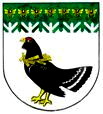 от 30 октября  2020 года № 446Об определении гарантирующих организаций в сфере холодного водоснабжения и водоотведенияРуководствуясь статьями 6, 12 Федерального закона от 17.12.2011 г. № 416-ФЗ «О водоснабжении и водоотведении», Федеральным законом от 06.10.2003 г. № 131-ФЗ «Об общих принципах организации местного самоуправления в Российской Федерации», в целях реализации соглашений о передаче администрации Мари-Турекского муниципального района отдельных полномочий органов местного самоуправления городской и сельских администраций, входящих в состав Мари-Турекского муниципального района Республики Марий Эл, в сфере водоснабжения и водоотведения, администрация Мари-Турекского муниципального района Республики Марий Эл п о с т а н о в л я е т:Определить гарантирующей организацией в сфере холодного водоснабжения на территории городского поселения Мари-Турек - Муниципальное унитарное предприятие «Водоканал», Общество с ограниченной ответственностью «Марсельхозартель», гарантирующей организацией в сфере водоотведения - Муниципальное унитарное предприятие «Водоканал».  Определить гарантирующей организацией в сфере холодного водоснабжения и водоотведения на территории Косолаповского сельского   поселения - Муниципальное унитарное предприятие «Водоканал».Определить гарантирующей организацией в сфере холодного водоснабжения и водоотведения на территории Мари-Биляморского  сельского поселения - Муниципальное унитарное предприятие «Водоканал».Определить гарантирующей организацией в сфере холодного водоснабжения и водоотведения на территории Хлебниковского сельского поселения - Муниципальное унитарное предприятие «Водоканал».Определить гарантирующей организацией в сфере холодного водоснабжения и водоотведения на территории Карлыганского сельского   поселения - Муниципальное унитарное предприятие «Водоканал».Определить гарантирующей организацией в сфере холодного водоснабжения и водоотведения на территории Марийского сельского   поселения - Муниципальное унитарное предприятие «Водоканал». Рекомендовать гарантирующим организациям :7.1 Обеспечить  холодное водоснабжение и водоотведение абонентов присоединенных в установленном порядке к централизованной системе холодного водоснабжения и водоотведения;7.2 Заключить договоры, необходимые для обеспечения надежного и бесперебойного холодного водоснабжения и водоотведения в соответствии с требованиями законодательства Российской Федерации.8. Опубликовать настоящее постановление в районной газете «Знамя» и разместить на официальном сайте администрации Мари-Турекского муниципального района в информационно-телекоммуникационной сети «Интернет».9. Контроль за исполнением настоящего постановления возложить на первого заместителя главы администрации Мари-Турекского муниципального района Зыкова А.С. Глава администрации     Мари-Турекскогомуниципального района                                                   С.Ю.РешетовМАРИЙ ЭЛ РЕСПУБЛИКЫНМАРИЙ ТУРЕК МУНИЦИПАЛЬНЫЙ РАЙОНЫНАДМИНИСТРАЦИЙЖЕАДМИНИСТРАЦИЯМАРИ-ТУРЕКСКОГО МУНИЦИПАЛЬНОГО РАЙОНАРЕСПУБЛИКИ МАРИЙ ЭЛАДМИНИСТРАЦИЯМАРИ-ТУРЕКСКОГО МУНИЦИПАЛЬНОГО РАЙОНАРЕСПУБЛИКИ МАРИЙ ЭЛПУНЧАЛПОСТАНОВЛЕНИЕПОСТАНОВЛЕНИЕ